МАСЛЕНИЦА – 2019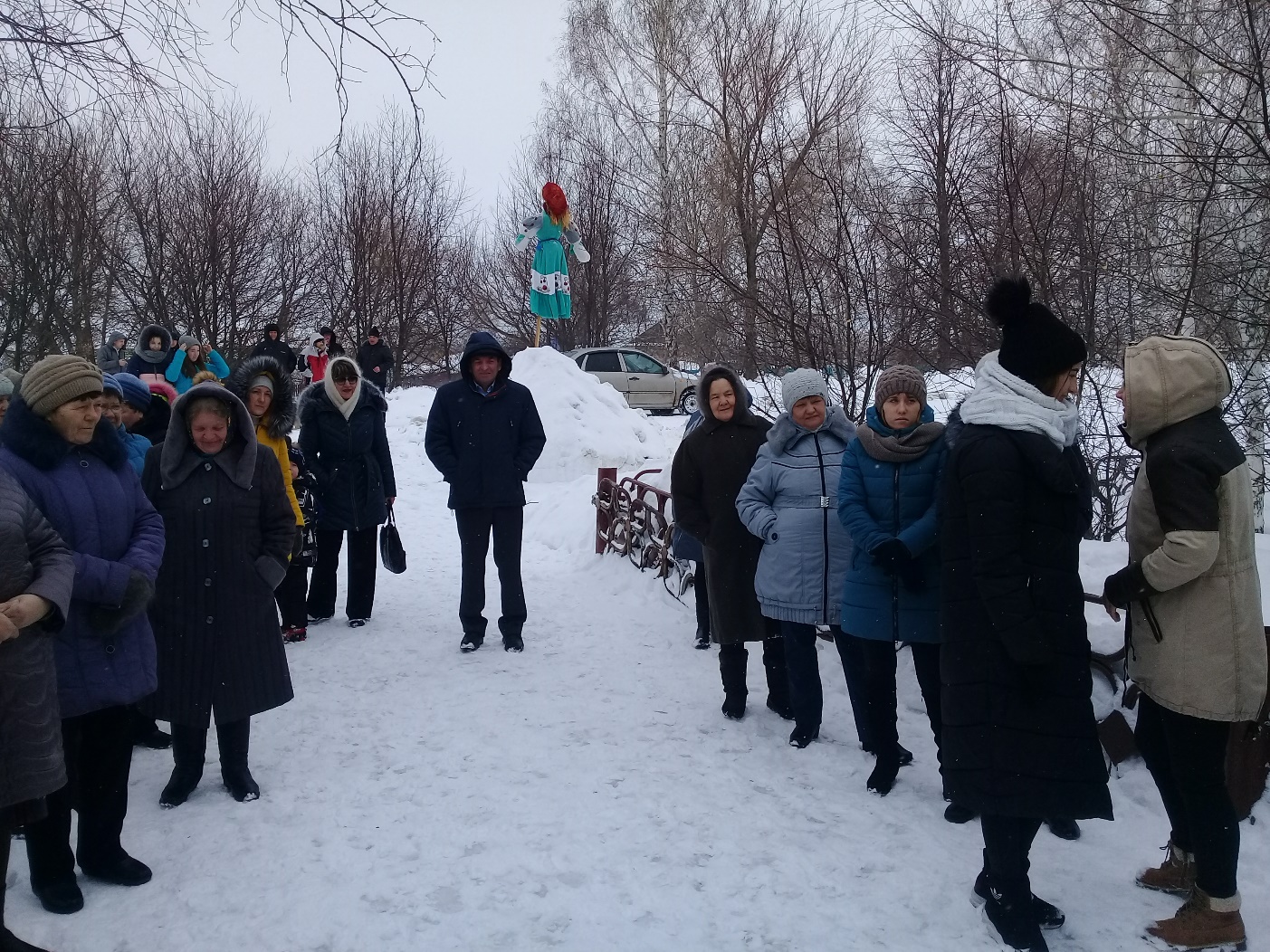 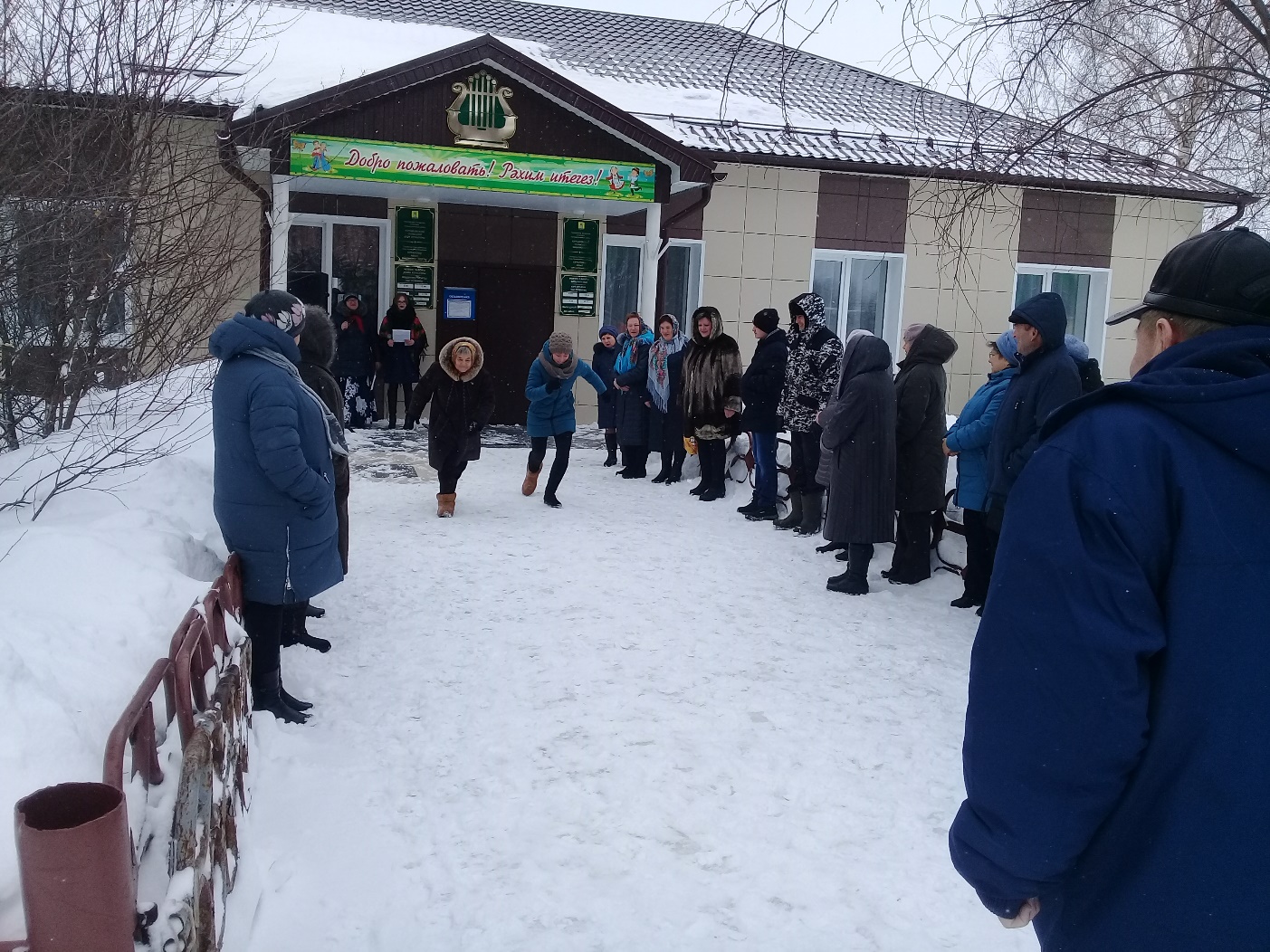 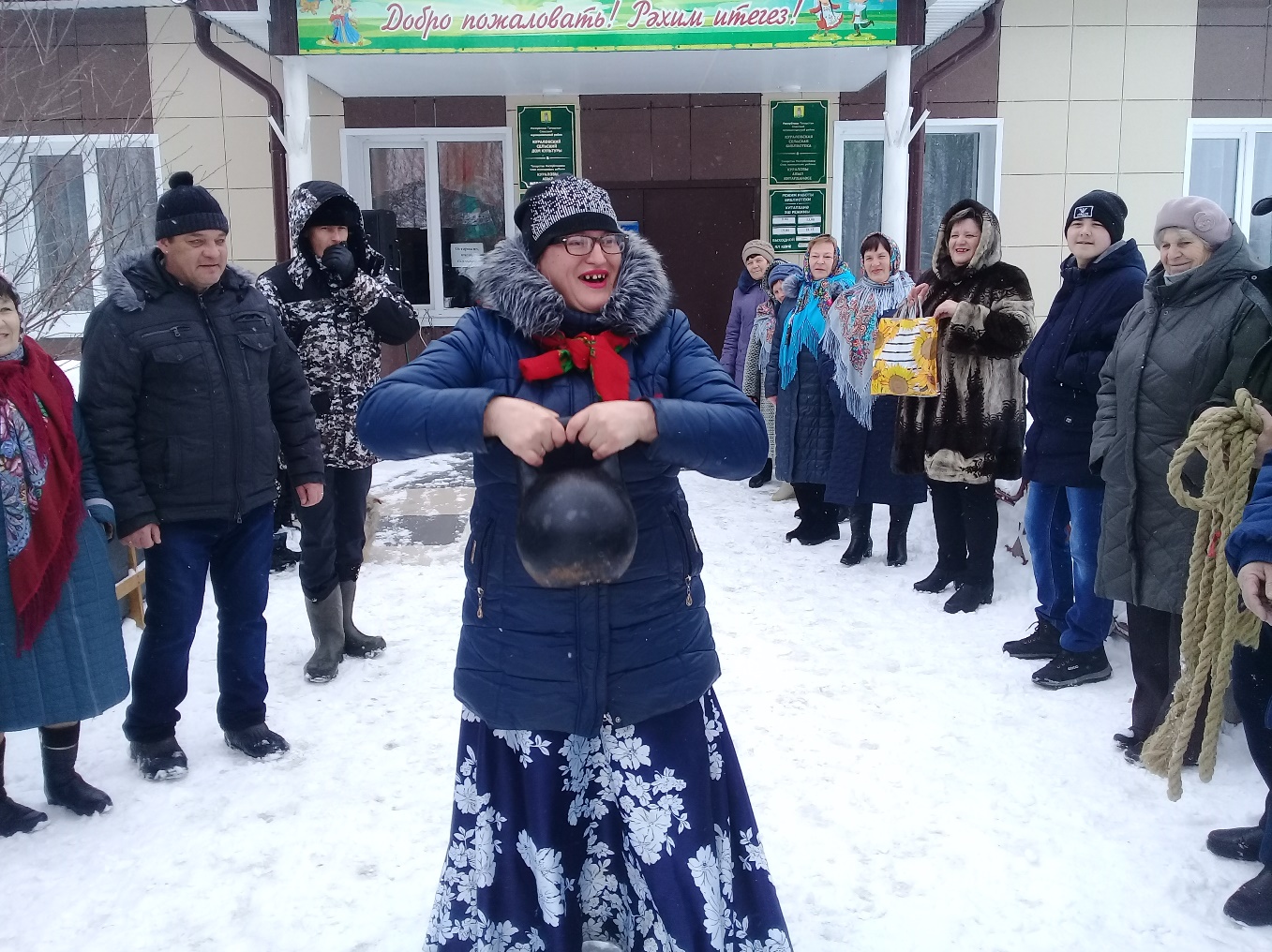 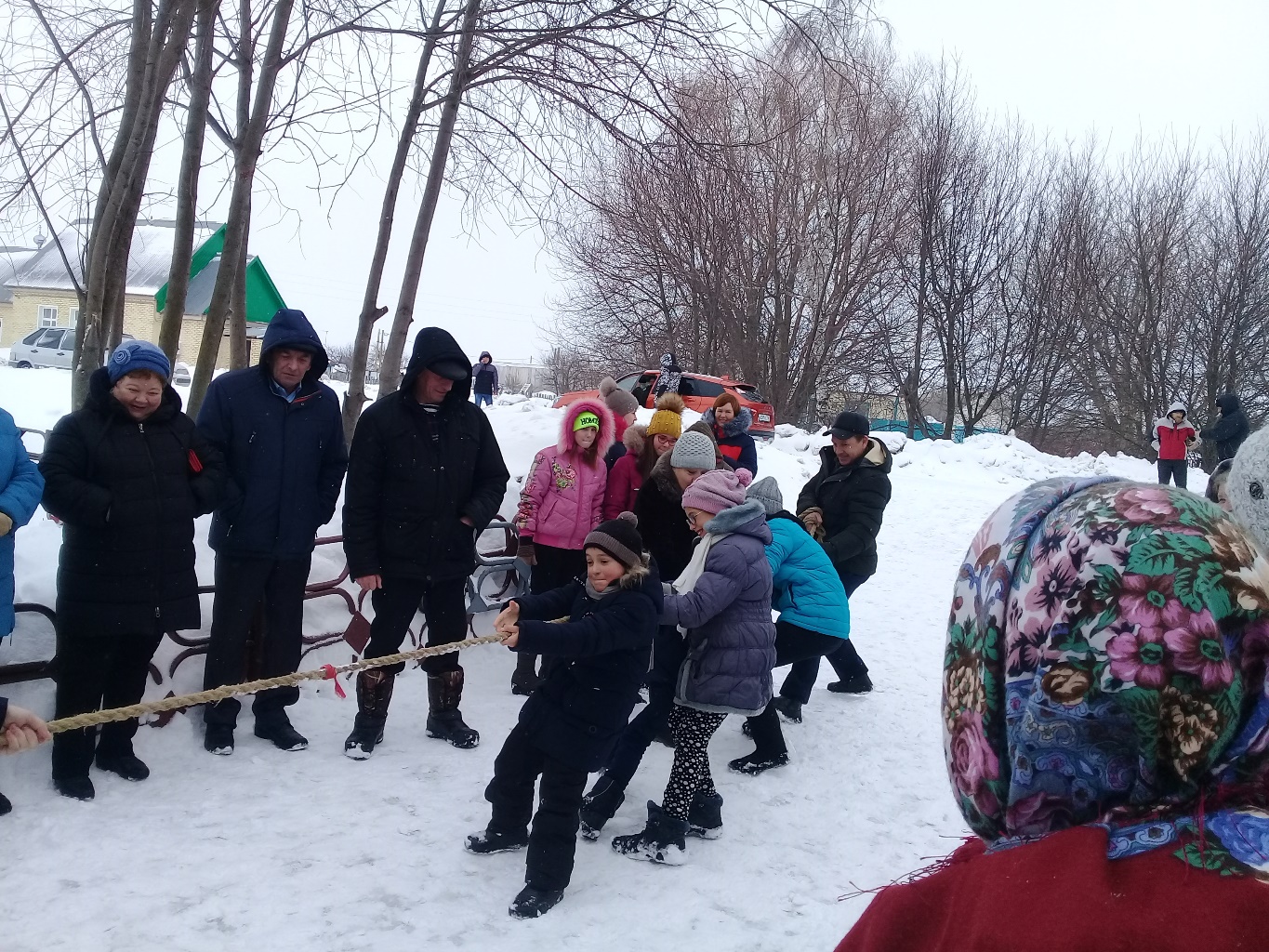 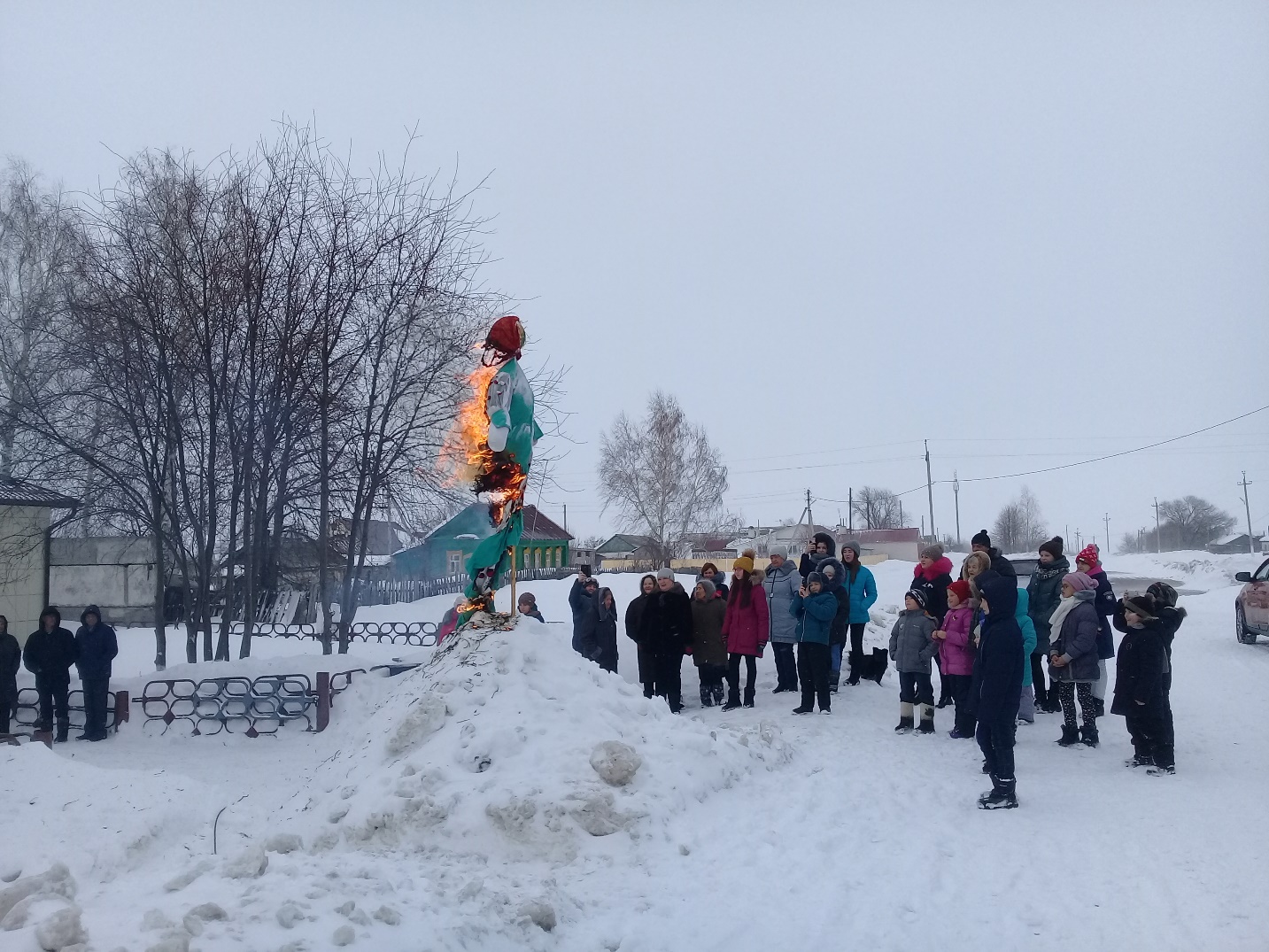 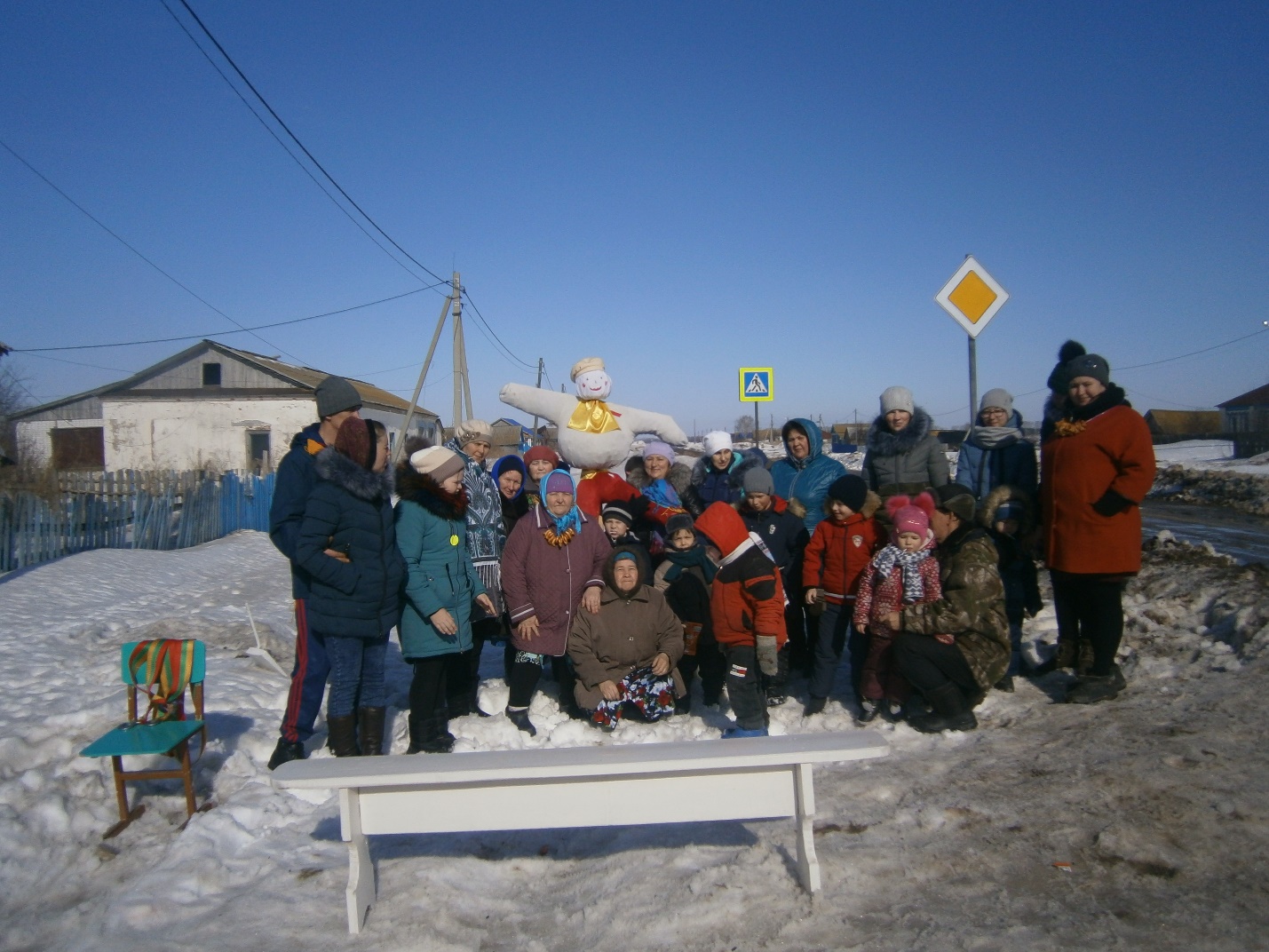 